			Lieu, DateObjet : Autorisation parentaleÀ l’occasion de la journée internationale des droits de l’enfant, le Kannerbureau Wooltz et le Zentrum fir politesch Bildung organisent une excursion « Zuch vun der Demokratie » à la Chambre des Députés à Luxembourg-Ville. Les enfants qui participent à cette activité ont l’opportunité de présenter leur propre député·e le 20 novembre 2020. 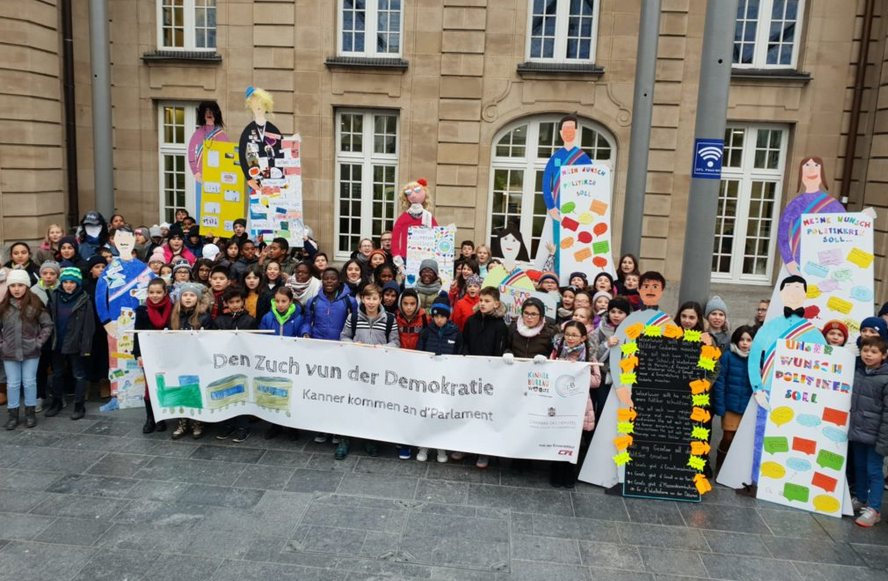 Afin de pouvoir participer à cette excursion, il faut que les enfants :retournent l’accord (1) (ci-dessous) signé au plus tard pour le [11 novembre] à [Monsieur/Madame XY],retournent l’accord (2) (ci-dessous) signé au plus tard pour le 20 novembre à un·e collaborateur·trice du ZpBremettent une copie de leur carte d’identité pour le même jour,et qu’ils soient présents le 20 novembre au plus tard à [heure de départ] devant [lieu] , pour prendre le bus/train.Le retour est prévu après l’évènement ainsi les cours de l’après-midi pourront prendre place comme d’habitude. ----------------------------------------------------------------------------------------------------------------------------------à remettre à [Monsier/Madame XY]Je soussigné·e __________________________________________  (responsable légal de l'enfant) suis d’accord que  __________________________________________ (nom et prénom de l’enfant) prenne part à l’excursion à la Chambre des Députés à Luxembourg-Ville le 20 novembre 2020.________________________	                                                         _______________________________SIGNATURE	DATE----------------------------------------------------------------------------------------------------------------------------------à remettre à un collaborateur/une collaboratrice du ZpB(2) Je soussigné·e__________________________________________  (responsable légal de l'enfant) suis d’accord que  __________________________________________ (nom et prénom de l’enfant) mon enfant soit pris·e en photo/filmé·e et éventuellement interviewé·e lors du déplacement  ________________________	                                                         _______________________________SIGNATURE	DATE